CAMARA MUNICIPAL DE SANTA BRANCASECRETARIA DE FINANÇAS - CNPJ.01.958.948/0001-17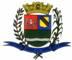 PCA AJUDANTE BRAGA 108 CENTRO SANTA BRANCAData: 30/11/2016 14:53:16Transparência de Gestão Fiscal - LC 131 de 27 de maio 2009 Sistema CECAM (Página: 1 / 2)Relação dos empenhos pagos dia 25 de Novembro de 2016N.Processo Empenho	Fornecedor	Descrição do bem/Serviço adquirido	Modalidade	Licitação	Valor01 - PODER LEGISLATIVO01.00.00.00.0.0000.0000 - DESPESA EXTRAORÇAMENTÁRIA 01.00.00.00.0.0000.0000.0.0111000 - GERAL 01.00.00.00.0.0000.0000.0.0111000.5314 - FICHA01.01.00 - CAMARA MUNICIPAL01.01.00 - CAMARA MUNICIPAL 01.01.00.01.000 - Legislativa 01.01.00.01.31 - Ação Legislativa01.01.00.01.31.0001 - MANUTENÇÃO DA CAMARA 01.01.00.01.31.0001.2001 - MANUTENÇÃO DA CAMARA01.01.00.01.31.0001.2001.31901100 - VENCIMENTOS E VANTAGENS FIXAS - PESSOAL CIVIL 01.01.00.01.31.0001.2001.31901100.0111000 - GERAL 01.01.00.01.31.0001.2001.31901100.0111000.1 - FICHA01.01.00.01.31.0001.2001.33903900 - OUTROS SERVIÇOS DE TERCEIROS - PESSOA JURÍDICA 01.01.00.01.31.0001.2001.33903900.0111000 - GERAL 01.01.00.01.31.0001.2001.33903900.0111000.5 - FICHA0/0	286/2	58	- COMPUTAÇÃO E ARTE SERV.DE	DISPENSA DE LICITAÇÃO	/0	600,00CAMARA MUNICIPAL DE SANTA BRANCASECRETARIA DE FINANÇAS - CNPJ.01.958.948/0001-17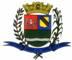 PCA AJUDANTE BRAGA 108 CENTRO SANTA BRANCAData: 30/11/2016 14:53:16Transparência de Gestão Fiscal - LC 131 de 27 de maio 2009 Sistema CECAM (Página: 2 / 2)de 2016----------------------67.654,37----------------------67.654,37SANTA BRANCA, 25 de Novembro de 2016EVANDRO LUIZ DE MELO SOUSA1SP147248/0-8CHEFE DA COORD FINANCEIRA0/0100112/1179- CAIXA ECONOMICA FEDERAL, refere-se ao emprestimos dos servidores da camara municipal descontado emfolha de pagamento de/01.145,2720160/0100113/1229- Banco do Brasil S.A., refere -se ao recoolhimento dos emprestimos bancarios descontados dos servidores e vereadores  em/02.896,61folhga de pagamento no mes de novembro de 201601.00.00.00.0.0000.0000.0.0111000.5315 - FICHA01.00.00.00.0.0000.0000.0.0111000.5315 - FICHA01.00.00.00.0.0000.0000.0.0111000.5315 - FICHA01.00.00.00.0.0000.0000.0.0111000.5315 - FICHA0/0100115/1419- RENATA ALMEIDA, refere-se ao recolhimento da pensao judicial alimenticia descontada do vereador em folha de pagamento, refere-se ao recolhimento da pensao judicial alimenticia descontada do vereador em folha de pagamento/0772,86no mes de novembro de 20160/0100116/1468- ROSANE DA SILVA, refere-se ao recolhimento da pensao judicial alimenticia desocntada do vereador em folha de pagamento, refere-se ao recolhimento da pensao judicial alimenticia desocntada do vereador em folha de pagamento/0802,55no mes de novembro de 201601.00.00.00.0.0000.0000.0.0111000.5318 - FICHA01.00.00.00.0.0000.0000.0.0111000.5318 - FICHA01.00.00.00.0.0000.0000.0.0111000.5318 - FICHA01.00.00.00.0.0000.0000.0.0111000.5318 - FICHA0/0100114/1346- FERNANDA PAULA DE ALMEIDA, refere-se ao pagamento de mensalidde de academia descontado do servidor e m folha de pagamento no, refere-se ao pagamento de mensalidde de academia descontado do servidor e m folha de pagamento no/095,00mes de novembro de 20160/2016328/18- FOLHA DE PAGAMENTO DOS SE, FOLHA DE PAGAMENTO REFERÊNCIA 11/2016.OUTROS/NÃO APLICÁVEL23.647,820/2016329/18- FOLHA DE PAGAMENTO DOS SE, FOLHA DE PAGAMENTO REFERÊNCIA 11/2016.OUTROS/NÃO APLICÁVEL11.238,6614/2016330/14- SUBSIDIOS DE VEREADORES, REFERE-SE AO SUBSIDIOS DE VEREADORES NO MES DE NOVEMBRO DE 2016OUTROS/NÃO APLICÁVEL26.291,88N.Processo Empenho   FornecedorDescrição do bem/Serviço adquiridoModalidadeLicitaçãoValor, refere-se aos serviços prestados na area de informatica no mes de novembro de 2016 conforme contrato0/013/11229  - Banco do Brasil S.A., tarifa cobrada diretamente pelo banco referente a vencimentos nomes de novembro de 2016DISPENSA DE LICITAÇÃO/071,400/014/11363  - CENTRO DE GESTAO DE MEIOS, refere-se aos serviços de pedagios utilizados pelos veiculos da camara mu nicipal no mes de novembroDISPENSA DE LICITAÇÃO/092,32